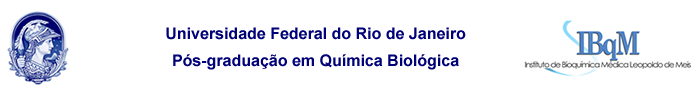 Seleção de Doutorado – 2024/1: Carta de IndicaçãoObservação: além desta carta de indicação, o(a) orientador(a), caso possua aluno(s) matriculado(s) em atraso no Programa de Pós-graduação em Química Biológica, deverá preencher e enviar a Carta de Justificativa para Alunos Atrasados (disponível no site da Pós-graduação – /).Declaro que estou ciente de que o(a) candidato(a):(    )  Possui vínculo empregatício e/ou outra fonte de rendimentos.(    )  Não possui vínculo empregatício e/ou outra fonte de rendimentos.____________________________________________________________
Assinatura do(a) Orientador(a)Rio de Janeiro, 14 de dezembro de 2023.InformaçõesInformaçõesCandidato(a):XXXXXXXXXXXXXXXXXXXXXÁrea de Concentração desejada:(   ) Química Biológica          (   ) Educação, Difusão e Gestão em BiociênciasOrientador(a):XXXXXXXXXXXXXXXXXXXXXTexto para a IndicaçãoXXXXXXXXXXXXXXXXXXXXXXXXX